Vadovaudamasis Lietuvos Respublikos vietos savivaldos įstatymo 29 straipsnio 8 dalies 2 punktu, Lietuvos Respublikos žmonių užkrečiamųjų ligų profilaktikos ir kontrolės įstatymo 25 straipsnio 3 dalimi, 26 straipsnio 3 dalies 1 punktu, Lietuvos Respublikos Vyriausybės 2020 m. lapkričio 4 d. nutarimo Nr. 1226 „Dėl karantino Lietuvos Respublikos teritorijoje paskelbimo“  2.2.9.1 papunkčiu, Lietuvos Respublikos sveikatos apsaugos ministro – valstybės lygio ekstremaliosios situacijos valstybės operacijų vadovo 2020 m. lapkričio 6 d. sprendimo Nr. V-2543 „Dėl ikimokyklinio ir priešmokyklinio ugdymo organizavimo būtinų sąlygų“ 3.1 papunkčiu, siekdamas taikyti COVID-19 ligos (koronaviruso infekcijos) plitimą mažinančias priemones Kauno lopšelio-darželio „Gandriukas“ „Strazdelių“ ir „Genelių“ grupėse ir atsižvelgdamas į Nacionalinio visuomenės sveikatos centro prie Sveikatos apsaugos ministerijos Kauno departamento 2021 m. balandžio 19 d. raštą Nr. (2-13 16.1.17 Mr)2-62968 ir Kauno miesto savivaldybės visuomenės sveikatos biuro 2021 m. balandžio 19 d. raštą Nr. SV-2-285: N u s t a t a u, kad Kauno lopšelio-darželio „Gandriukas“ dalis veiklos ribojama – „Strazdelių“ ir „Genelių“ grupėse ugdymo procesas įgyvendinamas nuotoliniu ugdymo proceso organizavimo būdu:1.1. „Strazdelių“ grupėje – iki 2021 m. balandžio 28 d.; 1.2. „Genelių“ grupėje – iki 2021 m. balandžio 29 dienos.2. Į p a r e i g o j u  Kauno miesto savivaldybės administracijos Švietimo skyriaus vedėją Oną Gucevičienę informuoti Kauno lopšelio-darželio „Gandriukas“ laikinai einančią direktoriaus pareigas direktoriaus pavaduotoją ugdymui Nijolę Jasulaitienę apie šį įsakymą. 3. Šis įsakymas per vieną mėnesį nuo informacijos apie jį gavimo dienos gali būti skundžiamas Regionų apygardos administracinio teismo Kauno rūmams (A. Mickevičiaus g. 8A, Kaunas) Lietuvos Respublikos administracinių bylų teisenos įstatymo nustatyta tvarka.TAR objektas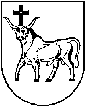 KAUNO MIESTO SAVIVALDYBĖS ADMINISTRACIJOS DIREKTORIUSKAUNO MIESTO SAVIVALDYBĖS ADMINISTRACIJOS DIREKTORIUSKAUNO MIESTO SAVIVALDYBĖS ADMINISTRACIJOS DIREKTORIUSĮSAKYMASĮSAKYMASĮSAKYMASDĖL KAUNO LOPŠELIO-DARŽELIO „GANDRIUKAS“ DALIES VEIKLOS RIBOJIMODĖL KAUNO LOPŠELIO-DARŽELIO „GANDRIUKAS“ DALIES VEIKLOS RIBOJIMODĖL KAUNO LOPŠELIO-DARŽELIO „GANDRIUKAS“ DALIES VEIKLOS RIBOJIMO2021 m. balandžio 20 d.  Nr. A-13122021 m. balandžio 20 d.  Nr. A-13122021 m. balandžio 20 d.  Nr. A-1312KaunasKaunasKaunasAdministracijos direktoriusVilius Šiliauskas